МИНИСТЕРСТВО СЕЛЬСКОГО ХОЗЯЙСТВА  ФЕДЕРАЛЬНОЕ ГОСУДАРСТВЕННОЕ БЮДЖЕТНОЕ  ОБРАЗОВАТЕЛЬНОЕ УЧРЕЖДЕНИЕ ВЫСШЕГО ОБРАЗОВАНИЯ ВЯТСКИЙ ГОСУДАРСТВЕННЫЙ АГРОТЕХНОЛОГИЧЕСКИЙ УНИВЕРСИТЕТЭКОНОМИЧЕСКИЙ ФАКУЛЬТЕТКАФЕДРА ЭКОНОМИКИ И МЕНЕДЖМЕНТА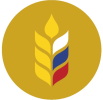 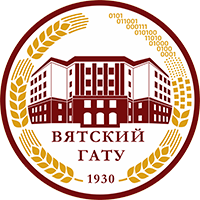 ИНФОРМАЦИОННОЕ ПИСЬМОо проведении ЕЖЕГОДНОГО МЕЖДУНАРОДНОГО  КОНКУРСА ДЛЯ СТУДЕНТОВ И ШКОЛЬНИКОВ«БИЗНЕС-ИДЕЯ-2021» 28 АПРЕЛЯ 2021 г.Кафедра  экономики и менеджмента экономического факультета ФГБОУ ВО Вятский ГАТУ проводит ежегодный Международный конкурс для студентов и школьников «Бизнес-идея-2021».Основной целью конкурса является развитие потенциала студентов и школьников в предпринимательской среде, а также повышение экономической активности молодежи.К участию приглашаются студенты высших, средних и начальных профессиональных образовательных учреждений всех специальностей и направлений подготовки, всех курсов, а также школьники (8-11 классы) На конкурс допускаются работы, выполненные как индивидуально, так и группой студентов или школьников (до 5 человек).Основные секции Конкурса1. Предпринимательские проекты (проекты по созданию новых предприятий и проекты по совершенствованию деятельности действующих предприятий)2. Проекты в социальной сфере (некоммерческие)3. Проекты на английском языке (разработка проектов будущих предприятий на английском языке)Категории участников1. Студенты высших учебных заведений2. Студенты средних и начальных профессиональных образовательных учреждений3. ШкольникиОсновные конкурсные направления1. Очное участие в конкурсе. Очное участие подразумевает презентацию бизнес-идеи непосредственно в Университете либо в онлайн-формате на платформе Microsoft Teams. Места в конкурсе распределяются по секциям и по категориям участников2. Заочное участие в конкурсе. Заочное участие подразумевает конкурс презентаций бизнес-идей, конкурсная комиссия оценивает презентации бизнес-идей, присланных в электронном формате. Места в конкурсе распределяются по секциям и по категориям участников3. Публикация тезисов бизнес-проектов в сборнике. В данном случае участник конкурса присылает тезисы бизнес-проекта в формате научной статьи. Участие подразумевает только публикацию в сборнике (места не определются), который будет размещен в Научной электронной библиотеке eLIBRARY.RU и РИНЦ.Формат и условия участияКаждый из участников конкурса может принять участие в очном или заочном конкурсе (одновременное участие в очном и заочном формате не предусмотрено, в случае отмены решения о проведении очного конкурса, участники автоматически переходят в заочный конкурс).Дополнительно к участию в очном или заочном конкурсе возможна публикация в сборнике. То есть формат конкурса для участника может быть таким: заочное участие с презентацией бизнес-проекта и публикация в сборнике. Просим участников конкурса указывать все варианты участия в заявке.Участники должны направить в Оргкомитет конкурса заявку на участие (приложение 1), тезисы бизнес-проекта для публикации в сборнике и презентацию бизнес-идеи (для тех кто участвует заочно, для очного участия презентацию высылать не нужно).Заявки, конкурсные работы и тезисы бизнес-проектов принимаются Оргкомитетом до 26 апреля 2021 годаТребования к тезисам бизнес-проекта для публикации в сборнике1. Объем тезисов должен составлять не более 5 страниц (не менее 2 страниц);2. Название публикации набирается заглавными буквами. Затем в левом углу печатаются фамилии с инициалами автора и научного руководителя, наименование организации, город, страна. С красной строки печатается весь текст статьи формата А4 (210 × 297). Параметры: поля сверху, снизу, справа и слева по , шрифт Times New Roman. Размер шрифта – 12. Межстрочный интервал – одинарный. Книжный формат. Образец оформления статьиУДК 330.322БИЗНЕС-ПЛАН ОТКРЫТИЯ АНТИКАФЕ «ПЛЕД»Попенова М.В. - студентка 4 курсаНаучный руководитель – Жукова Ю. С., кандидат экономических наук, доцентФГБОУ ВО Вятская ГСХА, г. Киров, РоссияТекст …….Заочное участие в конкурсе презентаций бизнес-идейПрезентация бизнес-проекта должна соответствовать следующим требованиям:1. Количество слайдов – не более 152. Слайд 1 - Титульный - содержит название вуза (школы), факультет, курс (класс), название бизнес-проекта, секция (предпринимательские проекты, социальные проекты, проекты на английском языке), ФИО автора (полностью), ФИО руководителя (полностью, при наличии)3. Следующие слайды должны включать в себя (для предпринимательских проектов):Описание продукта или услугиКраткий анализ рыночной ситуацииОрганизационный планПроизводственный планПлан маркетинга и план продажИнвестиционный планФинансовый планАнализ рисковДля социальных проектов изложение слайдов предусматривается в свободной формеПрезентации будут оцениваться по следующим критериям:Предпринимательские проектыРеалистичность и востребованностьНовизна и оригинальностьОценка рыночной ситуацииКонкурентоспособность продукта или услугиФинансово-экономическое обоснованиеОбщественная значимость проектаСоциальные проектыАктуальность проектаЗначимость проекта для определенной социальной группыУлучшение социальных условий в регионеРеалистичность и востребованностьНовизна и оригинальностьПрием документов на конкурсКомплект документов (заявка, тезисы для сборника, презентация) оформляется в соответствии с требованиями и направляется в Оргкомитет конкурса на адрес электронной почты K-econ@vgsha.info  (Жуковой Юлии Сергеевне).Более подробно с условиями конкурса, порядком его проведения и оформлением конкурсной документации можно ознакомиться, а также задать дополнительные вопросы:по телефону 57-43-30 (раб.), 89127123694 (Жукова Юлия Сергеевна) по электронной почте K-econ@vgsha.infoОРГКОМИТЕТ КОНКУРСАПриложение 1Заявка на участие в Международном конкурсе для студентов и школьников«Бизнес-идея-2021»Фамилия, имя, отчество (полностью)Категория участников (студенты высших учебных заведений; студенты средних и начальных профессиональных образовательных учреждений; школьники)Учебное заведение (высшее учебное заведение; среднее или начальное профессиональное образовательное учреждение; школа)Указать полное названиеСпециальность (направление подготовки) – для студентовКурс обучения (класс)Название бизнес-идеиСекция (предпринимательские проекты; социальные проекты; проекты на английском языке)Научный руководитель (при наличии)Форма участия (очное (личное присутствие или онлайн-участие); заочное; публикация тезисов)Указать все формы участияНеобходимость получения сертификата (при заочном участии и при публикации тезисов) – да/нетТелефон E-mail